 АДМИНИСТРАЦИЯ 
ЛЕНИНСКОГО  МУНИЦИПАЛЬНОГО  РАЙОНА
ВОЛГОГРАДСКОЙ ОБЛАСТИ_____________________________________________________________________________ПОСТАНОВЛЕНИЕ (ПРОЕКТ)от          № «О внесении изменений в постановление администрации Ленинского муниципального района Волгоградской области от  24.10.2017  № 524 «Об утверждении муниципальной программы «Капитальное строительство и развитие  социальной сферы Ленинского муниципального района»    В соответствии с решением Ленинской районной Думы от        .2017г.  №      . «О бюджете Ленинского муниципального района на 2018 год и на плановый период 2019 и 2020 годов», руководствуясь статьей 22 Устава Ленинского муниципального района Волгоградской области, администрация Ленинского муниципального района      ПОСТАНОВЛЯЕТ:      1. Внести изменения в постановление администрации Ленинского муниципального района Волгоградской области от  24.10.2017  № 524 «Об утверждении муниципальной программы «Капитальное строительство и развитие  социальной сферы Ленинского муниципального района» следующего содержания:1.1. Заголовок постановления изложить в следующей редакции: «Об утверждении муниципальной программы Ленинского муниципального района Волгоградской области «Капитальное строительство и развитие  социальной сферы Ленинского муниципального района»;1.2. Пункт 1 резолютивной части постановления изложить в следующей редакции: « Утвердить муниципальную программу Ленинского муниципального района Волгоградской области «Капитальное строительство и развитие  социальной сферы Ленинского муниципального района».2. Внести изменения в муниципальную программу Ленинского муниципального района Волгоградской области «Капитальное строительство и развитие  социальной сферы Ленинского муниципального района», утвержденную постановлением администрации Ленинского муниципального района Волгоградской области от  24.10.2017  № 524 (далее – Программа) следующего содержания:2.1. Заголовок Паспорта программы изложить в следующей редакции: «Паспорт муниципальной программы Ленинского муниципального района Волгоградской области «Капитальное строительство и развитие социальной сферы Ленинского муниципального района»  2.2. В Паспорте Программы  позицию «Целевые показатели программы (подпрограммы)»  изложить в следующей редакции:«Количество социальных объектов, подлежащих реконструкции и модернизации –2ед. Количество установленных газовых блочно-модульных котельных -2 штуки.»;2.3.  В Паспорте Программы  позицию «Объемы и источники финансирования программы  (подпрограммы)» изложить в следующей редакции:«Общий объем финансирования программы составляет – 11780,00 тысяч рублей, в том числе: За счет средств:Федерального бюджета - 0,00тысяч рублей.областного бюджета – 0,00 тысяч рублейбюджета района  –  11780,00 тысяч рублей;в том числе по годам:федеральный бюджет:0,00 тысяч рублей – 2018 год 0,00 тысяч рублей – 2019 год 0,00 тысяч рублей – 2020 год0,00 тысяч рублей – 2021 год 0,00 тысяч рублей – 2022 год 0,00 тысяч рублей – 2023 год Областной бюджет:0,00 тысяч рублей – 2018 год 0,00 тысяч рублей – 2019 год 0,00 тысяч рублей – 2020 год 0,00 тысяч рублей – 2021 год 0,00 тысяч рублей – 2022 год 0,00 тысяч рублей – 2023 годБюджет района:300,00 тысяч рублей – 2018 год 1990,00 тысяч рублей – 2019 год 1990,00 тысяч рублей – 2020 год 2500,00 тысяч рублей – 2021 год 2500,00 тысяч рублей – 2022 год 2500,00 тысяч рублей – 2023 год.»;2.4.В Паспорте Программы  позицию «Ожидаемые результаты реализации программы (подпрограммы)»   изложить в следующей редакции:«Реконструкция здания МКОУ «Ленинская СОШ № 2»;Реконструкция здания хозяйственного помещения в МКДОУ «Детский сад № 1 «Буратино» (корпус 2 по ул. Комсомольская, 28);  Перевод на автономное отопление МКОУ «Царевская СОШ» и МБДОУ «Царевский д/сад» Ленинского района Волгоградской области; Перевод на автономное отопление МКОУ «Заплавинская СОШ» и МБДОУ «Заплавинский д/сад» Ленинского района Волгоградской области;  Объем экономии бюджетных средств в  результате перевода котельных на газовое топливо на 20%.»;          2.5.  В  абзаце 4 раздела 1 Программы «Общая характеристика сферы реализации муниципальной программы» слова «здания администрации Ленинского муниципального района Волгоградской области» исключить;2.6. В  абзаце 3 раздела 3 Программы «Целевые показатели муниципальной программы и ожидаемые конечные результаты реализации муниципальной программы» слова «здания администрации Ленинского муниципального района Волгоградской области» исключить;2.7 Раздел 4 Программы «Обобщенная характеристика основных мероприятий муниципальной программы (подпрограммы)» изложить в следующей редакции:«Программа содержит две подпрограммы:- подпрограмма 1 «Строительство  и модернизация  социальных объектов».- подпрограмма 2 «Газификация».         Подпрограмма 1 «Строительство  и модернизация  социальных объектов» предусматривает выполнение следующих мероприятий:- реконструкция здания МКОУ «Ленинская СОШ № 2»;- реконструкция здания хозяйственного помещения в МКДОУ «Детский сад № 1 «Буратино» (корпус 2 по ул. Комсомольская, 28)         Подпрограмма 2 «Газификация» предусматривает выполнение следующих мероприятий:- перевод на автономное отопление МКОУ «Царевская СОШ» и МБДОУ «Царевский д/сад» Ленинского района Волгоградской области           - перевод на автономное отопление МКОУ «Заплавинская СОШ» и МБДОУ «Заплавинский д/сад» Ленинского района Волгоградской области;Перечень мероприятий соответствует форме 2 (прилагается).»;2.8. Раздел 5 Программы «Обоснование объема финансовых ресурсов, необходимых для реализации муниципальной программы» изложить в следующей редакции: «Обоснование финансирования Программы является необходимость в реконструкции, строительстве, модернизации  общеобразовательных организаций и потребность в переводе на газовое отопление общеобразовательных организаций с целью приведения их в соответствии с нормативными требованиями. Программа  обеспечивает эффективное решение проблем в области экономического, экологического, социального и культурного развития Ленинского муниципального района. Общий объем финансирования программы составляет – 11780,00 тысяч рублей, в том числе: За счет средств:Федерального бюджета - 0,00тысяч рублей.областного бюджета – 0,00 тысяч рублейбюджета района  – 11780,00 тысяч рублей;в том числе по годам:федеральный бюджет:0,00 тысяч рублей – 2018 год 0,00 тысяч рублей – 2019 год 0,00 тысяч рублей – 2020 год0,00 тысяч рублей – 2021 год 0,00 тысяч рублей – 2022 год 0,00 тысяч рублей – 2023 год Областной бюджет:0,00 тысяч рублей – 2018 год 0,00 тысяч рублей – 2019 год 0,00 тысяч рублей – 2020 год 0,00 тысяч рублей – 2021 год 0,00 тысяч рублей – 2022 год 0,00 тысяч рублей – 2023 годБюджет района:300,00 тысяч рублей – 2018 год 1990,00 тысяч рублей – 2019 год 1990,00 тысяч рублей – 2020 год 2500,00 тысяч рублей – 2021 год 2500,00 тысяч рублей – 2022 год 2500,00 тысяч рублей – 2023 год   Ресурсное обеспечение муниципальной Программы соответствует форме 3 (прилагается).».2.9. Раздел 6 Программы «Механизмы реализации муниципальной программы» изложить в следующей редакции: «Муниципальная Программа «Капитальное строительство и развитие социальной сферы Ленинского муниципального района» на 2018-2023 годы призвана стать важнейшим инструментом устойчивого социально-экономического развития Ленинского муниципального района в рамках современной районной политики. Программа предусматривает объединение усилий общественных органов, государственных законодательных и исполнительных органов власти, органов местного самоуправления, банковских и инвестиционно-финансовых структур¸ проектных и строительных организаций, учебных заведений и населения. Программа реализуется в соответствии с постановлением администрации Ленинского муниципального района от 27.04.2016 № 204 «Об утверждении Порядка разработки, реализации и оценки эффективности муниципальных программ Ленинского муниципального района Волгоградской области» (в редакции постановления (в редакции постановления от  16.12.2016  № 568, от 11.07.2016 №332, от 14.02.2017 № 61, от 13.03.2017 № 112, от 05.04.2017 № 167, от 17.05.2017 № 240, от 24.07.2017 № 342), в соответствии с Федеральным законом Российской Федерации от 05.04.2013 № 44-ФЗ «О размещении заказов на поставки товаров, выполнение работ, оказании услуг для государственных и муниципальных нужд»,  а также иным законодательством, регулирующим муниципальные заказы.Общее руководство и контроль по реализации Программы осуществляет ответственный исполнитель.Рабочие группы по разработке и реализации мероприятий в общеобразовательных, дошкольных организациях администрации Ленинского района осуществляют:- подготовку ежегодной информации о расходовании бюджетных средств;- подготовку ежегодных отчетов о ходе реализации Программы;- подготовку предложений о внесении изменений и дополнений в Программу;- подготовку ежегодной заявки на финансирование мероприятий Программы из областного и федерального бюджета на текущий год и на плановый период;- контроль за эффективным использованием бюджетных средств на реализацию мероприятий Программы.». 2.10 Раздел  7 Программы «Перечень имущества, создаваемого ( приобретаемого) в ходе реализации муниципальной программы. Сведения о правах на имущество, создаваемого (приобретаемого) в ходе реализации муниципальной программы» изложить в следующей редакции:«Перечень товаров, работ и услуг включает в себя оплату проектно-сметных работ, строительно-монтажных работ, стоимость материалов, оборудования, налоги и обязательные платежи.          В рамках реализации мероприятий муниципальной программы будут созданы следующее объекты:Реконструкция здания МКОУ «Ленинская СОШ № 2»:Срок начала проектирования 2019 год, строительства –2021-2023 годы, Объем финансирования: 2018 год – 300,00 тысяч рублей; 2019 год-1990,00 тысяч рублей, 2020 год –0,00 тысяч рублей, 2021 год – 2500,00 тысяч рублей, 2022 год – 2500,00 тысяч рублей, 2023 год – 2500,00 тысяч рублей.Бюджет Ленинского муниципального района: 2018 год – 300,00 тысяч рублей; 2019 год-1990,00 тысяч рублей, 2020 год –0,00 тысяч рублей, 2021 год – 2500,00 тысяч рублей, 2022 год – 2500,00 тысяч рублей, 2023 год – 2500,00 тысяч рублей.Право собственности на имущество – МКОУ «Ленинская СОШ № 2».Реконструкция здания хозяйственного помещения в МКДОУ «Детский сад № 1 «Буратино» (корпус 2 по ул. Комсомольская, 28):Срок начала проектирования 2021 год, строительства –2022год, Объем финансирования: 2021 год –0,00 тысяч рублей; 2022 год-0,00 тысяч рублей. Бюджет Ленинского муниципального района: 2021 год –0,00 тысяч рублей; 2022 год-0,00 тысяч рублей, Право собственности на имущество – МКДОУ «Детский сад № 1 «Буратино».Автономная газовая котельная  МКОУ «Царевская СОШ» и МБДОУ «Царевский д/сад» Ленинского района Волгоградской области:Срок начала проектирования 2020 год, строительства –2021год, Объем финансирования: 2020 год –1990,00 тысяч рублей; 2021 год-0,00 тысяч рублей. Бюджет Ленинского муниципального района: 2020 год – 1990,00 тысяч рублей; 2021 год-0,00 тысяч рублей.Право собственности на имущество – МКОУ «Царевская СОШ»;           Автономная газовая котельная МКОУ «Заплавинская СОШ» и МБДОУ «Заплавинский д/сад» Ленинского района Волгоградской области:Срок начала проектирования 2021 год, строительства –2022год, Объем финансирования: 2021 год –0,00 тысяч рублей; 2022 год-0,00 тысяч рублей. Бюджет Ленинского муниципального района: 2021 год –0,00 тысяч рублей; 2022 год-0,00 тысяч рублей.Право собственности на имущество – МКОУ «Заплавинская СОШ.»;2.11. Формы 1,2,3 к муниципальной программе «Капитальное строительство и развитие  социальной сферы Ленинского муниципального района» изложить в новой редакции (прилагаются).3. Постановление вступает в силу с момента его подписания  и подлежит официальному обнародованию.Глава администрации                                                      Н.Н.ВарваровскийЛенинского муниципального района                                        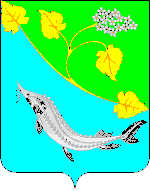 